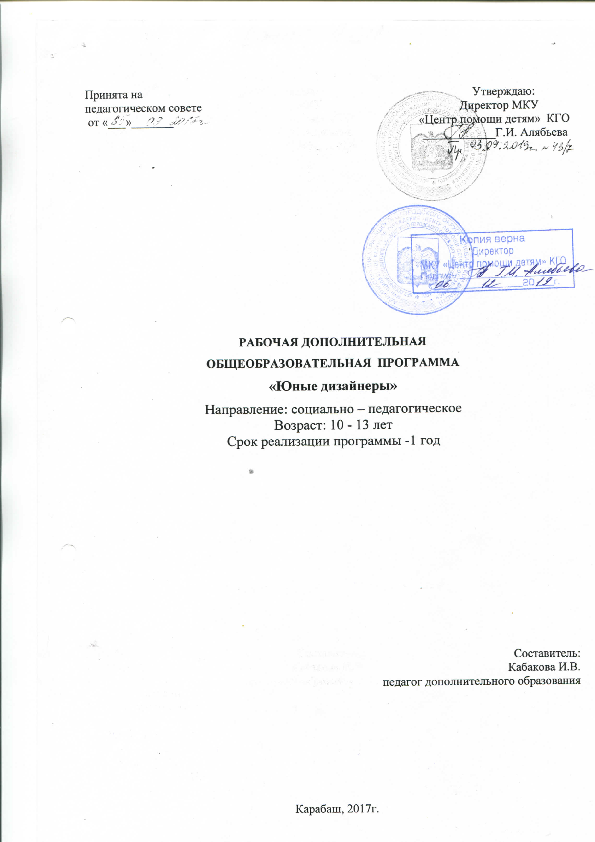 Содержание программы:Пояснительная записка………………………………………………………………………….. .1  Направленность дополнительной обще образовательной программы …………………… . . .2 Актуальность образовательной программы…………………………………………………… ..3 Педагогическая целесообразность………………………………………………………………. 3 Новизна и отличительные особенности образовательной программы………………………. ..3 Цели и задачи программы………………………………………………………………………... .3 Возраст детей, сроки реализации программы………………………………….………………… 4 Формы и режим занятий………………………………………………………………………….. .4Календарный учебный  план…………………………………………………………………....... .5Учебно-тематический план занятий по программе «Юные дизайнеры»..……....................... …7 Ожидаемые результаты и способы их проверки………………………………………………... .8Содержание программы «Юные дизайнеры» ……………………………………………... …….9 Критерии оценки знаний и умений по программе……………………………………………... 10 Организационно-педагогические условия реализации программы…………………..………. 10 Методическое обеспечение программы………………………………………………..… ……...10 Список литературы при работе над программой………………………………………….. ……11Приложение ………………………………………………………………………………………..12 Пояснительная запискаДополнительная общеобразовательная  программа «Юные дизайнеры» разработана на основании:- Федерального закона от 29.12.2012г. № 273 - ФЗ «Об образовании в Российской Федерации»;- Распоряжения Правительства РФ от 04.09.2014 № 1726-р «Об утверждении Концепции развития дополнительного образования детей»;- Приказа Министерства образования и науки РФ от 29.08.2013 г. № 1008 «Об утверждении Порядка организации и осуществления образовательной деятельности по дополнительным общеобразовательным программам»;- Постановления Главного государственного санитарного врача РФ от 04.07.2014 г. № 41 «Об утверждении СанПиН 2.4.4.3172 - 14 «Санитарно-эпидемиологические требования к устройству, содержанию и организации режима работы образовательных организаций дополнительного образования детей» . Настоящая общеобразовательная программа рассчитана на полный курс обучения и адаптирована к условиям учреждения  с учетом возрастных  и индивидуальных особенностей.  В процессе обучения возможно проведение корректировки уровня сложности заданий и внесение изменений в программу, исходя из опыта деятельности детей и уровня усвоения ими учебного материала.Программа направлена на формирование у воспитанников практических трудовых навыков, эстетического воспитания, расширение их кругозора. Воспитанникам предоставляется возможность для освоения навыков ручного и машинного шитья, конструирования, приобретения навыков работы с необходимыми инструментами.Программа «Юные дизайнеры» формирует начальный опыт обучения основам конструирования и моделирования одежды, способствовать созданию условий для формирования творческой личности, развития наглядно-образного мышления. Оно может стать предпосылкой творческой деятельности взрослого человека – рабочего, инженера, художника, представителя творческой профессии.Это одновременно и интересное хобби, и психотерапия, и приятный досуг, и способ экономии денег, а для кого-то, возможно и первый шаг к будущей профессии.Создание одежды это занятие, способное воспитать эстетические чувства, подготовить обучающихся к будущей семейной жизни, это мастерство, не знающее границ в творчестве.Данная программа «Юные дизайнеры» направлена на формирование творческой личности в процессе обучения основам конструирования и моделирования одежды.Цель:Создание условий для развития мотивации детей на творчество через увлечение модной индустрией, посредством моделирования, конструирования и технологии изготовления одежды.Программа направлена на мотивацию детей к творчеству, развитию общей культуры личности, гармонии отношений с окружающим миром.Главный принцип программы: идти от возможностей и способностей ребенка, совершенствуя их; не от содержания предмета к ребенку, а с ребенком к вершинам мастерства, вершинам творчество.                                          1Новизна программы Данная общеобразовательная  программа опирается на понимании приоритетности профессионально-ориентированного подхода в социализации, где формирование практических знаний и умений по швейному делу является средством для расширения «социальной практики» и социальной компетентности  воспитанников. Отличительной чертой данной программы является развитие способностей  воспитанников  на основе организации их собственной трудовой деятельности. Предоставляет   возможность воспитанникам  не только изучить технику конструирования и моделирования одежды, но и применить их, используя комплексно, при проектировании  предметов одежды,  интерьера, и всего того, что  окружает нашу жизнь.Направленность программыПрограмма «Юные дизайнеры», может быть отнесена к программам художественно-эстетического профиля, так как ее задачами являются воспитание художественно-эстетического вкуса и творческих способностей  воспитанников. Однако основной целью программы является социализация  воспитанников, повышение уровня их готовности к самостоятельной жизни и труду. В связи с этим данная программа может быть отнесена к программам социально - педагогической направленности.Актуальность программы:Актуальность программы «Юные дизайнеры» в том, что ее освоение дает воспитанникам  возможность идти в ногу с быстроменяющейся модой и выглядеть стильно, а также нацеливает на освоение в будущем любой из профессий швейной отрасли.
Реализация программы способствует успешной социализации ребенка, является положительным фактором, влияющим на развитие художественного вкуса.Педагогическая целесообразность:Педагогическая целесообразность данной программы состоит в обучении детей навыкам моделирования и конструирования не только по схемам, опубликованным в журналах по рукоделию, но и дает навыки умения самостоятельно создавать эскизы и чертежи выкроек изделия с учетом особенности своей фигуры.Цель программы:Создание условий для развития трудовых навыков,  творческих способностей и нравственного становления детей и подростков посредством овладения искусством конструирования и моделирования одеждыЗадачи программы:Обучающие: обучить основам моделирования и конструирования швейных изделий; обучить технологии и последовательности изготовления швейных изделий ; обучить качественно, выполнять работу, рационально используя материал ивремя; научить изготавливать чертеж выкройки швейного изделия; научить читать чертежи; научить определять название и форму деталей кроя;2 научить выполнять разнообразные виды ручных швов; научить выполнять разнообразные виды машинных швов и отделок изделий; научить подбирать материал для изготовления швейного изделия; научить выбирать последовательность операций по изготовлению.Воспитательные: воспитать чувство красоты, вкуса и индивидуальности; воспитать настойчивость в преодолении трудностей, достижении поставленных задач; воспитать культуру общения в детском коллективе во время занятий; воспитать аккуратность и усидчивость при работе над изделием.Развивающие: развивать моторику рук; развивать идейно-художественное мышление; развивать самостоятельность при выборе и изготовлении швейных изделий.Коррекционные:  формировать и закреплять эмоционально-позитивные установки в самооценке  воспитанников; вести работу по созданию условий для самореализации  воспитанников; развивать навыки самоорганизации, самоуправления, самоконтроля.Программа предполагает решение обучающих, воспитательных,  развивающих и коррекционных  задач с учетом возрастных,  интеллектуальных, индивидуальных и  психофизических  особенностей детей. Дополнительная общеобразовательная программа опирается на следующие педагогические принципы:• принцип доступности обучения — учет возрастных и индивидуальных особенностей;• принцип поэтапного углубления знаний — усложнение учебного материала от простого к сложному при условии выполнения  воспитанниками  предыдущих заданий;• принцип совместного творческого поиска в педагогической деятельности;• принцип личностной оценки каждого воспитанника без сравнения с другими детьми, помогающий им почувствовать свою неповторимость и значимость для группыОтличительной особенностью программы «Юные дизайнеры» является то, что у воспитанников в процессе работы в кружке формируются практические трудовые навыки, творческая активность, развивается художественный вкус. Занятия не только сочетают различные виды практической деятельности, но способствуют и приобщению  воспитанников  к прекрасному, к миру гармонии и красоты.Во время обучения дети знакомятся с ручной швейной работой и машинной, историей возникновения одежды, моды, с понятием интерьера, занимаются моделированием, пошивом одежды.3Формы и режим занятийПрограмма рассчитана на 1 год обучения, для детей с 10 лет. На первый год обучения принимаются все дети без предварительного отбора. Занятия проходят 2 раза в неделю по 2 часа (130 часа в год).В проведении занятий используются формы коллективно - группового творчества и индивидуальной работы. Основной формой работы являются комбинированные занятия.Теоретическая часть даётся в форме лекций, бесед с просмотром иллюстративного материала, мультимедиа презентаций и подкрепляется практическим освоением темы.Методы диагностики, применяемые в ходе реализации программы «Юные дизайнеры» следующие:- педагогическое наблюдение и педагогический анализ;- тестирование воспитанников промежуточное;- анкетирование  воспитанников;- анкетирование  воспитателей;- оценочные листы в проектах;- диагностика обученности;- результаты участия в  выставках, конкурсах, мастер - классах.Формами подведения итогов по программе являются выставки, участие в конкурсах.4Учебный планЦель первого года обучения:Развитие интереса к шитью.Задачи:Знакомство с историей швейного ремеслаОбучение детей технике выполнения ручных швов и стежковЗнакомство с основами цветоведенияВоспитание подхода к качественному выполнению творческих работФормирование умений и навыков обучающихся в работе с тканью5                                                      Учебно-тематический план(первый год обучения)7Ожидаемые результаты первого года обученияДолжны знать:Начальные сведения о видах декоративно – прикладного искусстваПонятие «моделирование»Материалы и инструменты, используемые в работеПравила техники безопасностиОсновные виды и свойства тканей, основы цветоведенияДолжны уметь:Выполнять ручные швы «назад иголка», «через край», «тамбурный», сметочные, штуковочные, потайные и копировальные стежкиКопировать выкройки, рационально использовать ткань, изготавливать лекала, выкраивать детали изделия из ткани и других материаловПришивать пуговицы, тесьму, бисер и другую фурнитуруРисовать эскизы одежды, игрушек, сувениров, предметов интерьера.Содержание программы(1 год обучения)1. Вводное занятие. Вводный и первичный инструктаж по Технике безопасности.Теория: знакомство с коллективом. Беседа о целях кружка. Обсуждение плана работы на год, наглядных пособий, литературы.Практика: просмотр и обсуждение наглядных пособий и литературы.2. Техника безопасности.Теория: правила работы с колющими и режущими инструментами, порядок на рабочем месте, правила поведения на занятиях в объединении.Практика: игра на закрепление теоретического материала.3. Ручные швы и стежки.Теория: рассказ о видах ручных швов и стежков, их назначении и применения.Практика: упражнения в выполнении стежков (сметочные, копировальные, штуковочные, потайные) и швов («назад иголка», «через край», «тамбурный»). Самостоятельная работа на закрепление знаний.4. Работа с фурнитурой.Теория: знакомство с понятием фурнитура. Образцы фурнитуры( пуговицы, бусины, бисер, тесьма, атласные ленты и т. д.), назначение и применение в декорировании изделий.Практика: упражнения в пришивание фурнитуры, самостоятельная работа на закрепление знаний.85. Работа с выкройкой.Теория: знакомство с выкройкой, лекалом. Рассказ о назначении, применении и хранении лекал.Практика: упражнение в снятии мерок, их запись. Копирование выкроек, изготовление лекал, увеличение и уменьшение выкроек. Самостоятельная работа по разработке выкроек и на закрепление знаний.6. Машинные швы и строчкиТеория: рассказ о возникновении швейных машин.Практика: Выполнение машинных швов.7. Вещи для дома.Теория: беседа о вещах, которые служат украшением интерьера дома, их декоративные и полезные функции.Практика: изготовление вещей для дома (салфетки, прихватки, подушки-думки, игольницы и т. д.). Выставка изделий внутри объединения.8. Технологическая последовательность пошива майки – топ.Теория: рассказ о назначении и применении моделирования.Практика: зарисовки эскизов изделий, упражнение в моделировании одежды, вещей и их декорировании. Самостоятельная работа.9. Конструирование и моделирование, последовательная технология пошива юбки.10. Конструирование и моделирование, последовательная технология пошива платья на выбор9                                             Методическое обеспечение программы(1 год обучения)10Список литературы:1.Вольных В., Чебутина Т. Барби мода. Любимой кукле шью сама (12 моделей одежды с выкройками): Журнал.- М., 1993.-32., ил.2.Додж. В.//Пер. с англ. Г. И. Левитан. - Шьем одежду для кукол - Мн.: ООО « Попурри», 2005.- 184 с.: ил. 16 с. цв. вкл.3.Деон Сандрин, Блондель Анник Игрушки-помпоны своими руками/Пер. страниц. В.А. Мукосеевой.- М.: ООО «ТД» Издательство Мир книги», 2006.-64с.: ил.4.Делаем куклы/Пер. с ит. – М.: Издательство «Ниола – Пресс», 2006. – 128с.: ил.5.Калинич М., Павловская Л., Савиных В. - Рукоделие для детей / - Мн.: Полымя, 1997.- 201с.: ил.6.Молотоборова О.С. Кружок изготовления игрушек-сувениров: Пособие для руководителей кружков общеобразоват. шк. и внешк. учреждений. -2-е изд., дораб.- М.: Просвещение, 1990.-176с.: ил.7.Преображенская В.Н. . - Поделки из ниток, пуговиц, бусин /– М.:РИПОЛ классик, 2012. – 256 с.: ил. – (Поделки самоделки)11Приложение Карточка индивидуальных достижений12№Темы. Разделы.Темы. Разделы.1 год1.Вводное занятиеВводное занятие22.Техника безопасностиТехника безопасности23.Ручные швы и стежкиРучные швы и стежки44.Работа с фурнитуройРабота с фурнитурой25.Работа с выкройкойРабота с выкройкой186.Машинные швы и строчкиМашинные швы и строчки187.Вещи для домаВещи для дома288.Технологическая последовательность пошива майки – топ.Технологическая последовательность пошива майки – топ.289.Конструирование и моделирование, последовательная технология пошива юбкиКонструирование и моделирование, последовательная технология пошива юбки28130130№Темы. Разделы.Всего часовТеорияПрактика1.Вводное занятие.Знакомство с коллективом, обсуждение плана работы на год. Вводный и первичный инструктаж по ТБ.22_2.Техника безопасности.Работа с инструментами. Правила поведения в объединении.22_3.Ручные швы и стежки.ТБ при работе ручными работамиТерминология ручных работСметочные и копировальные стежки.Швы « назад иголка», «через край».Потайные стежки.«Тамбурный» шов.Штуковочные стежки.Самостоятельная работа по пройденному материалу.13,522222230.50.50.50.50.50.510,51.51.51.52224.Работа с фурнитурой.Знакомство с понятием «фурнитуры». Образцы фурнитуры.Пришивание пуговиц.Пришивание бусин и бисера.Самостоятельная работа по пройденному материалу.82222420.510.54,5_1.51.51.55.Работа с выкройкой.Знакомство с понятиями – выкройка, лекало. Копирование выкроек.Изготовление и хранение лекал.Рациональное использование материала.Правила раскроя ткани.Самостоятельная работа по пройденному материалу1022222410.5110.57,51,51.511.526.Машинные швы и строчкиТБ при работе на швейной машинеПодготовка швейной машины к работе.Заправка верхней и нижней нитиТерминология машинных работВыполнение машинных швов20     2    4    4    4    6621.57.Вещи для дома.ИгольницаКухонные прихваткиСалфеткиПодушка – думка.30668610132232423445468.Технологическая последовательность пошива майки – топ.Выбор модели, снятие лекала с журнала
 Подгонка лекала по фигуре. Крой изделия
 Подготовка изделия на 1ю примерку. Изменения после примерки.
 Проведение примерки
 Стачивание швов, рельефов. Процессная утюжка. Осноровка изделия. Подрезка мелких деталей.
 Обработка застежки
 Обработка швов
 Обработка горловины
 Обработка пройм на изделии
 Утюжка готового изделия2040.5111.5161.5334.59.Конструирование и моделирование, последовательная технология пошива юбкиПодбор модели, выбор ткани. Снятие лекала.
 Подгонка лекала по фигуре. Раскладка лекала по ткани.
 Крой изделия, припуски на швы
 Подготовка изделия на 1ю примерку. Изменение после примерки
 Стачивание швов, выточек. Процессная утюжка, осноровка изделия, обметка швов.
 Обработка карманов на поясном изделии
 Обработка застежки и пояса на изделии
 Обработка низа изделия. Утюжка готового изделия.2881212265632ИТОГО за период обучения:1303595№Темы, разделы.Форма занятийПриемы и методы организацииМетодический и дидактический материалТехническое оснащение занятий, материалы, инструментыФорма подведения итогов1.Вводное занятиеКоллективнаяБеседа, обсуждениеЛитература,образцы швов иматериалаКусочки ткани, иглы, ножницы и т.д.Беседа2.Техника безопасностиКоллективная, игроваяинструктажНаглядные пособияРучки, карандаши, альбомы для записи и зарисовки.Беседа3.Ручные швы и стежкиКоллективная, индивидуальнаяОбъяснение,разъяснение,упражнениеНаглядные пособия, образцы швов,литератураТкань, иглы, нитки, ножницы.Самостоятельная работа, оформление альбома4.Работа с фурнитуройКоллективная, индивидуальнаяОбъяснение,разъяснение,упражнениеОбразцы, наглядные пособия, литератураНитки, иглы, тесьма, пуговицы, бисер, бусины и т.д.Самостоятельная работа.5.Работа с выкройкойКоллективная, индивидуальнаяОбъяснение,разъяснение,упражнениеЛитература, образцы лекал, наглядные пособияСантиметровая лента, ткань, ножницы, нитки, мел, карандаши, бумага.Самостоятельная работа.6.Машинные швы и строчкиКоллективная, индивидуальнаяБеседа,объяснение,разъяснение,практическаяработаЛитература, готовые изделияТкань, нитки, иглы, фурнитура, ножницы, утюг, мел, карандаши.Готовые изделия, выставка внутри объединения .7Вещи для домаКоллективная, индивидуальнаяБеседа,объяснение,разъяснение,практическаяработаЛитература, готовые изделия, наглядные пособияТкань, нитки, иглы, фурнитура, ножницы, утюг, мел, карандаши, бумага.Готовые изделия, выставка внутри объединения .8Технологическая последовательность пошива майки – топ.Коллективная, индивидуальнаяБеседа,объяснение,разъяснение,практическаяработаЛитература, готовые изделия,Ткань, нитки, иглы, фурнитура, ножницы, утюг, мел, карандаши, бумага.Готовые изделия, выставка внутри объединения .9Конструирование и моделирование, последовательная технология пошива юбкиКоллективная, игроваяБеседа,практическаяработаЛитература, наглядные пособияАльбомы, карандаши,ткань, ножницыСамостоятельная работа,выставка внутри объединенияДолжны знатьНач.годаПром.срезКонецгогдаАнализ результатаРазбираться в технологии швейного делаЗнать принципы роботы на швейных машинахТехника безопасности Правила ухода за машиной Уметь подобрать номера нитей и иглРегулировать высоту подъёма лапки Натяжение нитиДлину стежкаСкорость швейной машины Выполнять разные строчки Соединять детали изделий между собой Уметь ухаживать за машинами, чистить и смазывать их, если возникнет такая необходимость, то и устранять какие либо неполадки 